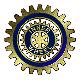 BORÅS-SJUHÄRAD Inner Wheel ClubDistrikt 236SverigeProtokoll fört vid årsmöte med Borås-Sjuhärad Inner Wheel Club torsdagenden 14 september 2023.1.	Mötet öppnasPresident Christina Fransson förklarade mötet öppnat. 2.	Mötet utlyst i tid		Mötet förklarades utlyst i tid.3.	Godkännande av föredragningslistan	Föredragningslistan godkändes.4.	Val av två protokolljusterareSom protokolljusterare för dagens protokoll och tillika rösträknare valdes Anna-Maria Ekman och Monika Edvinsson.5.	Årsberättelse	Christina Fransson läste årsberättelsen som godkändes och lades till handlingarna.6.	Ekonomisk rapportGunnel Bengtsson föredrog balans- och resultaträkning, vilka godkändes och lades till handlingarna.7.	RevisionsberättelseRevisionsberättelsen föredrogs av Gunilla Andersson. Revisionsberättelsen lades med godkännande till handlingarna.8.	Fråga om styrelsens ansvarsfrihet	Avgående styrelse beviljades ansvarsfrihet för verksamhetsåret 2022-2023.9.	Fastställande av årsavgift	Årsavgiften är oförändrad 600 kronor för 2024-2025.10.	Borås-Sjuhärad Inner Wheel Clubs tecknande	Borås-Sjuhärad Inner Wheel Club tecknas av president Christina Fransson ochnya skattmästaren Monica Pohlin var för sig för verksamhetsåret 2023-2024.                    11.	Aktiva hedersledamöter	Ebba Brink är klubbens aktiva hedersledamot.12.	Insamlade medel/frivilliga bidragFrivilligt bidrag vid inbetalning via medlemsavgiften är Garissa och tillsammans med överskottet från IW-lotteriet har vi bidragit med 8210 kr.13.	Övriga frågorInga övriga frågor.14.	Årsmötet avslutasChristina Fransson tackade styrelsen, revisorerna och alla som kommit till månadsmötet.Därefter avslutades årsmötet. Styrelse för verksamhetsåret 2022–2023 har varit följande medlemmar:President		Christina Fransson	Vice president     		Past president		Yvonne PrahlSekreterare		Ingrid Krafft	Vice sekreterare	Birgitta Brissman	Skattmästare		Gunnel Bengtsson	Vice skattmästare	Marianne Friestedt	Klubbmästare		Monika Edvinsson	V klubbmästare	Ulla Ståhlbom	ISO			Ulla Ståhlbom	Ledamot		Eva Alkmark	Borås den 14 september 2023	Ingrid Krafft					Christina Fransson	Sekreterare					President	Justeras:					Justeras:	Anna-Maria Ekman				Monika Edvinsson